Муниципальное бюджетное дошкольное образовательное учреждениеМБДОУ «Детский сад № 43»ПРИКАЗот 10.03.2023 г.                                                                                            № 23 О мерах по усилению  антикоррупционной деятельностиВ целях обеспечения реализаций положений Федерального Закона от 25.12.2008 №273-ФЗ «О противодействии коррупции» и в целях организации работы по противодействию коррупции в МБДОУ «Детский сад № 43»ПРИКАЗЫВАЮ:

1.Изучить нормативно-правовую базу Правительства РФ.2.Создать (усовершенствовать), уголки по антикоррупции, на которых разместить стенды:
-с нормативно правовыми документами, регламентирующими деятельность учреждения (лицензия, свидетельство об аккредитации, устав и т.д.)-с нормативными актами о режиме работы учреждения, процедуре приема в образовательное учреждение, другие локальные акты и положения, обеспечивающие прозрачность нормативной базы.-график и порядок приема граждан заведующей учреждения по личным вопросам
-опечатанный ящик, журнал по обращениям граждан в доступном месте.  3. Утвердить функциональные обязанности лица, ответственного за реализацию антикоррупционной политики в ДОУ.4.Утвердить Положение о комиссии по противодействию коррупции в ДОУ.5.Утвердить Положение о противодействии коррупции в ДОУ.6.Утвердить Положение о конфликте интересов7.Утвердить Антикоррупционную политику8.Утвердить Кодекс профессиональной этики педагогических работников ДОУ.9.Утвердить Кодекс этики, служебного поведения работников ДОУ.10.Утвердитьстандарты и процедуры, направленные на обеспечение добросовестной работы и поведения работников ДОУ.11.Утвердить Порядок информирования работниками работодателя о ставшей известной работнику информации о случаях совершения коррупционных нарушений другими работниками. Контраагентами, иными лицами.12. Утвердить порядок процедуры информироваания работниками работодателя о случаях склонения их к совершению коррупционных нарушений и порядка рассмотрения таких сообщений13. Правила регламентирующие вопросы обмена деловыми подарками, знаками делового гостеприимства14. Старшему воспитателю, на сайте ДОУ разместить информацию по антикоррупции.15.Контроль за исполнением данного приказа оставляю за собой.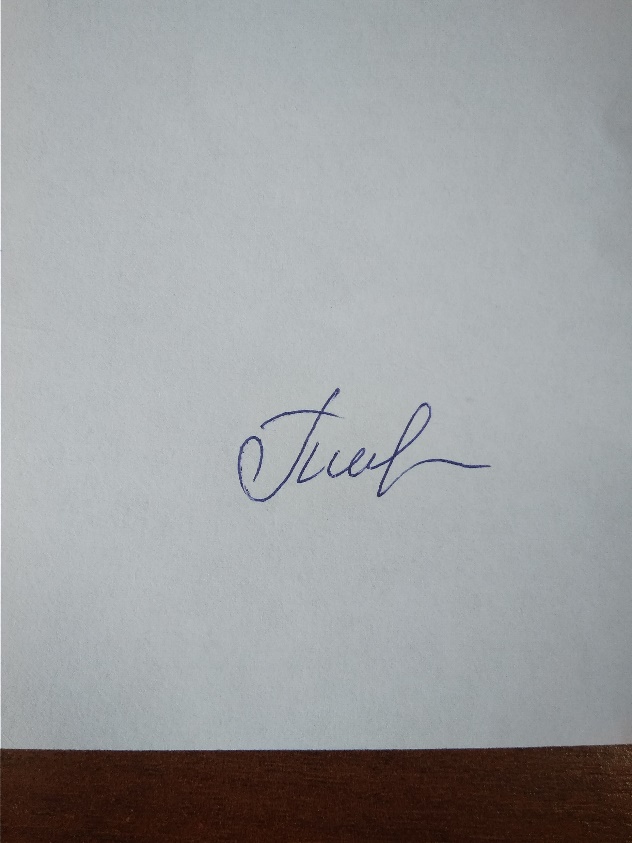 Заведующий «МБДОУ № 43»                                               О.В. Питиримова